MOZKOHRÁTKY - soutěžní kvízNapište jména českých měst.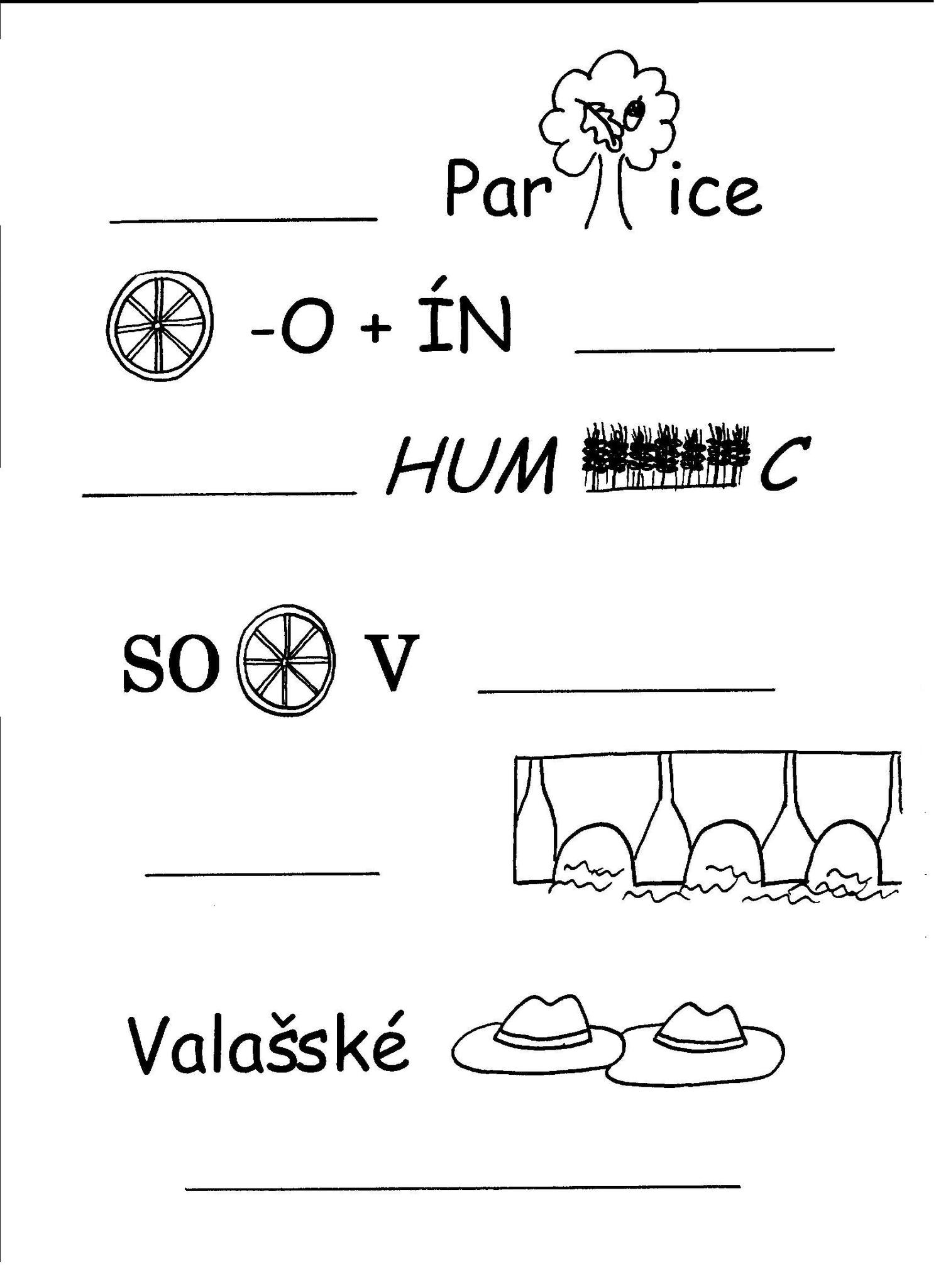 2. Kolik vidíte zvířat na obrázku?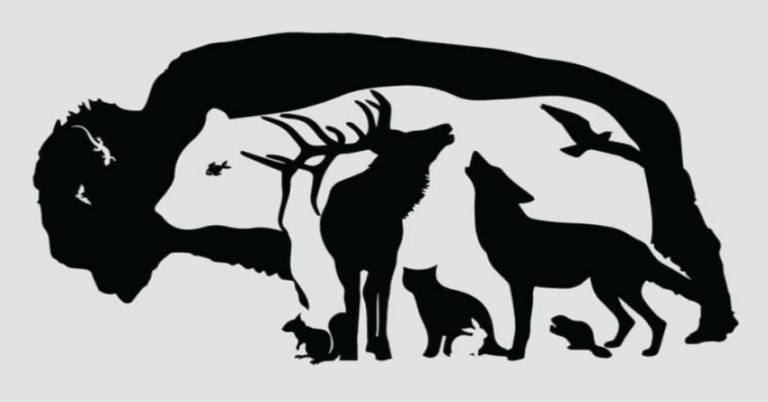 3. Poznejte jména českých hradů a zámků.            a) EBZĚDZ        b) UECICHOVLB        c) VHOŠIV      4. Rozluštěte názvy český pohádek.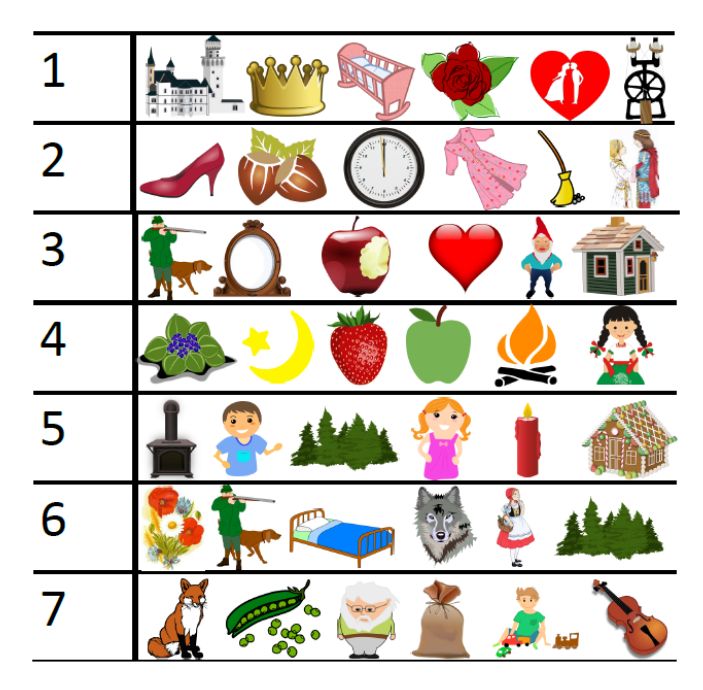 5. Poznáte rčení skrytá v rébusech?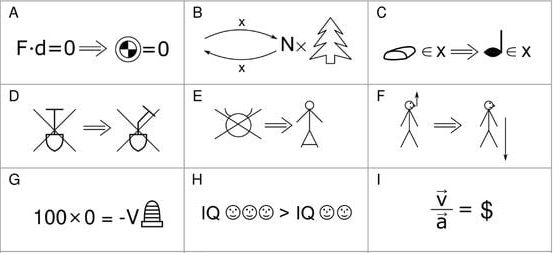 6. Tento běžný autobus, který jezdí na lince Praha – Brno, jede v tomto okamžiku jen jedním směrem… Jakým? 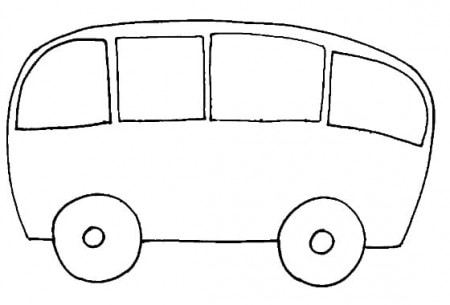 7. Uveďte prosím jméno, příjmení a kontakt (mail či telefon).Kvíz je možné vyplnit do 20.3.2022 včetně. Správné odpovědi najdete po vylosování výherců na našem Facebooku, Instagramu a webových stránkách.                                                              